КУЛЬТУРНЫЙ ДНЕВНИК ШКОЛЬНИКАученицы 3 классаМКОУ «Новокрестьяновская СОШ»Ярлыкаповой Тамилы2021 годДорогой друг!Перед тобой культурный дневник школьника. Он предназначен не для выставления отметок и записывания домашнего задания. Он станет тебе полезен в другом.В прошлом (да и сегодня) в России существовали традиции – люди вели дневники, записывая в них свои впечатления об увиденном, прочитанном, прочувственном. Многие из этих дневников стали впоследствии основой для создания знаменитых книг, проведения научных исследований, написания энциклопедий и словарей.Твой культурный дневник поможет тебе сделать свои наблюдения, открытия, проекты и исследования в области истории, культуры и искусства Российской Федерации, Республики Дагестан и села и города. В нем ты сможешь представить собственные мысли после посещения музеев, концертных залов, памятных исторических мести своей малой родины.Чтобы украсить дневник, ты можешь (вместе с родителями) подготовить фотографии, рисунки, коллажи, добавить в него тексты и другие материалы.Желаем тебе интересных встреч, путешествий, знакомств с музыкой, спектаклями, выставками, народными традициями, архитектурными сооружениями!Удачи!Раздел 1. Приглашение к чтению.Раздел 2. Волшебный мир искусства.Раздел 3. Театральные встречи.Раздел 4. Удивительный мир кино.Раздел 5. Никто не забыт…Раздел 6. Музейное зазеркалье.Раздел 7. Мой Дагестан.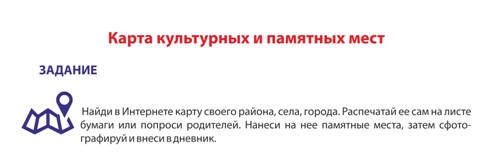 В оформлении дневника использованы фотоматериалы из открытого доступа сети интернет№Дата, форма посещения (очная или дистанционная)Посещение с родителями/групповое/индивидуальноеНазвание, место расположенияВпечатление Фотографии 12.04.2021Групповое Сельская библиотека с. НовокрестьяновскоеМы любим ходить в библиотеку, потому что библиотека это удивительное место для того, чтобы набраться знаний и познать много интересного и нового. В денькосмонавтики 12 апреля нас радушно  встретила библиотекарь  Куц Татьяна Александровна. Она рассказала нам о космосе, была интересная выставка книг. У нас осталось много впечатлений от посещения. Мы довольны.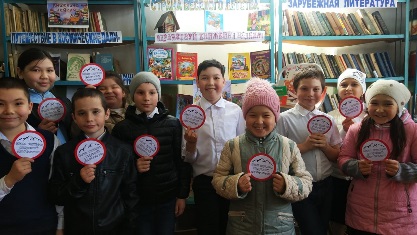 №Дата, форма посещения (очная или дистанционная)Посещение с родителями/групповое/индивидуальноеНазвание, место расположенияВпечатление Фотографии №Дата, форма посещения (очная или дистанционная)Посещение с родителями/групповое/индивидуальноеНазвание, место расположенияВпечатление Фотографии №Дата, форма посещения (очная или дистанционная)Посещение с родителями/групповое/индивидуальноеНазвание, место расположенияВпечатление Фотографии №Дата, форма посещения (очная или дистанционная)Посещение с родителями/групповое/индивидуальноеНазвание, место расположенияВпечатление Фотографии 10.04.2021С родителямиОгонь памяти очень смотрелся в парке. Побывала у главного обелиска, которое занимает главное место мемориального  ряда в парке. На мемориальный плите нашла имена ветеранов войны. Это мои прадедушки. соседи, односельчане. Моя прогулка мне доставило огромное удовольствие.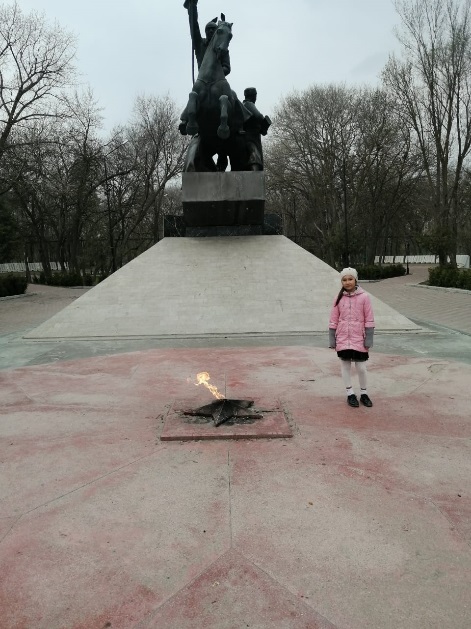 №Дата, форма посещения (очная или дистанционная)Посещение с родителями/групповое/индивидуальноеНазвание, место расположенияВпечатление Фотографии №Дата, форма посещения (очная или дистанционная)Посещение с родителями/групповое/индивидуальноеНазвание, место расположенияВпечатление Фотографии 09.04.2021С родителямиПарк культуры и отдыха г. Кизляра Прогулка по весеннем парку. Погода сегодня пасмурная, но не очень холодно. Я входу в парк и сразу вижу весенние краски. Деревья уже нарядились в зелёные платья. Больше всего мне понравились зелёные туи. Я ходила по дорожкам и любовалась красотой парка. Были слышны весёлые трели птиц.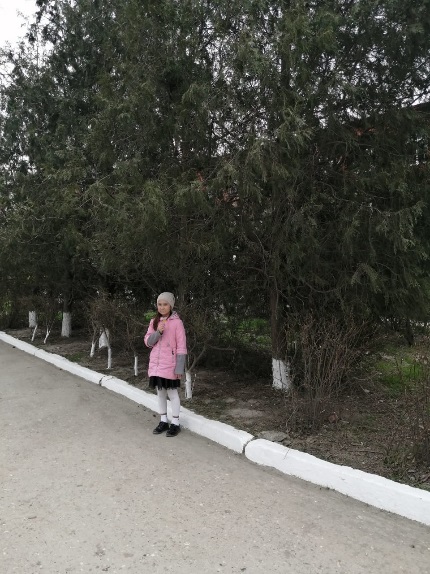 